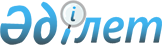 О внесении изменений в решение XXV-й сессии маслихата города Алматы VI-го созыва от 13 декабря 2017 года № 182 "О бюджете города Алматы на 2018-2020 годы"
					
			С истёкшим сроком
			
			
		
					Решение внеочередной ХХX сессии маслихата города Алматы VI созыва от 17 июля 2018 года № 240. Зарегистрировано в Департаменте юстиции города Алматы 26 июля 2018 года № 1492. Прекращено действие в связи с истечением срока
      В соответствии с пунктом 4 статьи 106 Бюджетного Кодекса Республики Казахстан от 4 декабря 2008 года, статьями 6, 7 Закона Республики Казахстан от 23 января 2001 года "О местном государственном управлении и самоуправлении в Республике Казахстан", маслихат города Алматы VI-го созыва РЕШИЛ:
      1. Внести в решение XXV-й сессии маслихата города Алматы VI-го созыва от 13 декабря 2017 года № 182 "О бюджете города Алматы на 2018-2020 годы" (зарегистрировано в Реестре государственной регистрации нормативных правовых актов за № 1440, опубликовано 29 декабря 2017 года в газете "Алматы ақшамы" № 158 и 29 декабря 2017 года в газете "Вечерний Алматы" № 165) с изменениями, внесенными решением XXVII-й сессии маслихата города Алматы VI-го созыва от 17 апреля 2018 года № 200 "О внесении изменений в решение XXV-й сессии маслихата города Алматы VI-го созыва от 13 декабря 2017 года № 182 "О бюджете города Алматы на 2018-2020 годы" (зарегистрировано в Реестре государственной регистрации нормативных правовых актов за № 1469, опубликовано 21 апреля 2018 года в газете "Алматы ақшамы" № 46 и 21 апреля 2018 года в газете "Вечерний Алматы" № 50-51), XXVIII-й сессии маслихата города Алматы VI-го созыва от 24 мая 2018 года № 228 "О внесении изменений в решение XXV-й сессии маслихата города Алматы VI-го созыва от 13 декабря 2017 года № 182 "О бюджете города Алматы на 2018-2020 годы" (зарегистрировано в Реестре государственной регистрации нормативных правовых актов за № 1480, опубликовано 5 июня 2018 года в газете "Алматы ақшамы" № 64 и 5 июня 2018 года в газете "Вечерний Алматы" № 71-72) следующие изменения:
      в пункте 1:
      в подпункте 2):
      цифры "490 957 254,5" заменить цифрами "490 324 631,5".
      в подпункте 4):
      цифры "21 076 624" заменить цифрами "21 709 247";
      в строке "приобретение финансовых активов" цифры "23 015 771" заменить цифрами "23 648 394".
      в пункте 6 цифры "10 354 629" заменить цифрами "9 985 507";
      в пункте 7 цифры "2 853 888" заменить цифрами "2 910 223";
      в пункте 8 цифры "16 275 089" заменить цифрами "16 638 182";
      в пункте 9 цифры "104 501 747" заменить цифрами "104 713 669";
      в пункте 10 цифры "17 905 954" заменить цифрами "17 954 734";
      в пункте 11 цифры "18 933 703" заменить цифрами "19 108 615";
      в пункте 12 цифры "100 434 900" заменить цифрами "98 043 217";
      в пункте 13 цифры "22 592 308" заменить цифрами "22 168 715";
      в пункте 14 цифры "5 821 385" заменить цифрами "6 142 052";
      в пункте 15 цифры "16 579 973" заменить цифрами "14 346 228";
      в пункте 16 цифры "4 120 967" заменить цифрами "6 567 814";
      в пункте 17 цифры "54 339 178" заменить цифрами "55 523 888";
      в пункте 18 цифры "29 068 694" заменить цифрами "29 667 881".
      2. Приложение 1 к указанному решению изложить в новой редакции согласно приложению к данному решению.
      3. Аппарату маслихата города Алматы обеспечить государственную регистрацию настоящего решения в органах юстиции с последующим опубликованием в официальных периодических печатных изданиях, а также в эталонном контрольном банке нормативных правовых актов Республики Казахстан и на интернет-ресурсе.
      4. Контроль за исполнением настоящего решения возложить на председателя постоянной комиссии по экономике и бюджету маслихата города Алматы Козлова С.А. и заместителя акима города Алматы Жунусову А.А. (по согласованию).
      5. Настоящее решение вводится в действие с 1 января 2018 года. Бюджет города Алматы на 2018 год
					© 2012. РГП на ПХВ «Институт законодательства и правовой информации Республики Казахстан» Министерства юстиции Республики Казахстан
				
      Председатель внеочереднойXXX-й сессии маслихата городаАлматы VI-го созыва 

Б. Садыков

      Секретарь маслихата городаАлматы VI-го созыва 

К. Казанбаев
Приложение 1
к решению внеочередной
XXX-й сессии маслихата
города Алматы VI-го созыва
от 17 июля 2018 года № 240Приложение 1
к решению XXV-й сессии
маслихата города Алматы
VI-го созыва от 13 декабря
2017 года № 182
Категория
Категория
Категория
Категория
Категория
Категория
Сумма, тыс.тенге
Класс
Класс
Класс
Наименование
Наименование
Сумма, тыс.тенге
Подкласс
Подкласс
Подкласс
Подкласс
Сумма, тыс.тенге
Специфика
Специфика
Специфика
Сумма, тыс.тенге
I. Доходы
473 911 458
1
Налоговые поступления
402 840 554
01
Подоходный налог 
207 152 269
2
Индивидуальный подоходный налог
207 152 269
03
Социальный налог
131 500 000
1
Социальный налог
131 500 000
04
Налоги на собственность
39 519 026
1
Налоги на имущество
24 840 252
3
Земельный налог
3 213 072
4
Налог на транспортные средства
11 461 780
5
Единый земельный налог
3 922
05
Внутренние налоги на товары, работы и услуги
19 899 259
2
Акцизы
10 771 402
3
Поступления за использование природных и других ресурсов
2 222 078
4
Сборы за ведение предпринимательской и профессиональной деятельности
6 450 363
5
Налог на игорный бизнес
455 416
08
Обязательные платежи, взимаемые за совершение юридически значимых действий и(или) выдачу документов уполномоченными на то государственными органами или должностными лицами
4 770 000
1
Государственная пошлина
4 770 000
2
Неналоговые поступления
5 076 257
01
Доходы от государственной собственности
1 041 711
1
Поступления части чистого дохода государственных предприятий
59 461
3
Дивиденды на государственные пакеты акций, находящиеся в государственной собственности
51 783
4
Доходы на доли участия в юридических лицах, находящиеся в государственной собственности
43 128
5
Доходы от аренды имущества, находящегося в государственной собственности
876 600
7
Вознаграждения по кредитам, выданным из государственного бюджета
10 739
04
Штрафы, пени, санкции, взыскания, налагаемые государственными учреждениями, финансируемыми из государственного бюджета, а также содержащимися и финансируемыми из бюджета (сметы расходов) Национального Банка Республики Казахстан
2 474 546
1
Штрафы, пени, санкции, взыскания, налагаемые государственными учреждениями, финансируемыми из государственного бюджета, а также содержащимися и финансируемыми из бюджета (сметы расходов) Национального Банка Республики Казахстан, за исключением поступлений от организаций нефтяного сектора 
2 474 546
06
Прочие неналоговые поступления
1 560 000
1
Прочие неналоговые поступления
1 560 000
3
Поступления от продажи основного капитала
6 177 089
01
Продажа государственного имущества, закрепленного за государственными учреждениями
4 768 216
1
Продажа государственного имущества, закрепленного за государственными учреждениями
4 768 216
03
Продажа земли и нематериальных активов
1 408 873
1
Продажа земли 
1 366 473
2
Продажа нематериальных активов
42 400
4
Поступления трансфертов
59 817 558
02
Трансферты из вышестоящих органов государственного управления
59 817 558
1
Трансферты из республиканского бюджета
59 817 558
Функциональная группа
Функциональная группа
Функциональная группа
Функциональная группа
Функциональная группа
Функциональная группа
Функциональная группа
Функциональная группа
Сумма, тыс.тенге
Функциональная подгруппа
Функциональная подгруппа
Функциональная подгруппа
Функциональная подгруппа
Функциональная подгруппа
Функциональная подгруппа
Сумма, тыс.тенге
Администратор бюджетных программ
Администратор бюджетных программ
Администратор бюджетных программ
Администратор бюджетных программ
Сумма, тыс.тенге
Программа
Программа
Программа
Сумма, тыс.тенге
Наименование
Наименование
Сумма, тыс.тенге
II. Затраты
II. Затраты
490 324 631,5
01
01
Государственные услуги общего характера
Государственные услуги общего характера
9 985 507
111
Аппарат маслихата города республиканского значения, столицы
Аппарат маслихата города республиканского значения, столицы
68 309
001
Услуги по обеспечению деятельности маслихата города республиканского значения, столицы
Услуги по обеспечению деятельности маслихата города республиканского значения, столицы
67 509
003
Капитальные расходы государственного органа
Капитальные расходы государственного органа
800
121
Аппарат акима города республиканского значения, столицы
Аппарат акима города республиканского значения, столицы
2 142 514
001
Услуги по обеспечению деятельности акима города республиканского значения, столицы
Услуги по обеспечению деятельности акима города республиканского значения, столицы
1 691 727
003
Капитальные расходы государственного органа
Капитальные расходы государственного органа
389 890
013
Обеспечение деятельности Ассамблеи народа Казахстана города республиканского значения, столицы
Обеспечение деятельности Ассамблеи народа Казахстана города республиканского значения, столицы
60 897
123
Аппарат акима района в городе, города районного значения, поселка, села, сельского округа
Аппарат акима района в городе, города районного значения, поселка, села, сельского округа
1 303 443
001
Услуги по обеспечению деятельности акима района в городе, города районного значения, поселка, села, сельского округа
Услуги по обеспечению деятельности акима района в городе, города районного значения, поселка, села, сельского округа
1 266 674
022
Капитальные расходы государственного органа
Капитальные расходы государственного органа
36 769
379
Ревизионная комиссия города республиканского значения, столицы
Ревизионная комиссия города республиканского значения, столицы
258 932
001
Услуги по обеспечению деятельности ревизионной комиссии города республиканского значения, столицы
Услуги по обеспечению деятельности ревизионной комиссии города республиканского значения, столицы
239 407
003
Капитальные расходы государственного органа
Капитальные расходы государственного органа
19 525
356
Управление финансов города республиканского значения, столицы
Управление финансов города республиканского значения, столицы
386 064
001
Услуги по реализации государственной политики в области исполнения местного бюджета и управления коммунальной собственностью
Услуги по реализации государственной политики в области исполнения местного бюджета и управления коммунальной собственностью
233 363
003
Проведение оценки имущества в целях налогообложения
Проведение оценки имущества в целях налогообложения
61 474
010
Приватизация, управление коммунальным имуществом, постприватизационная деятельность и регулирование споров, связанных с этим
Приватизация, управление коммунальным имуществом, постприватизационная деятельность и регулирование споров, связанных с этим
10 616
011
Учет, хранение, оценка и реализация имущества, поступившего в коммунальную собственность
Учет, хранение, оценка и реализация имущества, поступившего в коммунальную собственность
73 459
014
Капитальные расходы государственного органа
Капитальные расходы государственного органа
7 152
357
Управление экономики и бюджетного планирования города республиканского значения, столицы
Управление экономики и бюджетного планирования города республиканского значения, столицы
395 592
001
Услуги по реализации государственной политики в области формирования и развития экономической политики, системы государственного планирования 
Услуги по реализации государственной политики в области формирования и развития экономической политики, системы государственного планирования 
381 965
004
Капитальные расходы государственного органа
Капитальные расходы государственного органа
13 627
369
Управление по делам религий города республиканского значения, столицы
Управление по делам религий города республиканского значения, столицы
425 774
001
Услуги по реализации государственной политики в области религиозной деятельности на местном уровне
Услуги по реализации государственной политики в области религиозной деятельности на местном уровне
405 760
003
Капитальные расходы государственного органа 
Капитальные расходы государственного органа 
4 014
005
Изучение и анализ религиозной ситуации в регионе
Изучение и анализ религиозной ситуации в регионе
16 000
373
Управление строительства города республиканского значения, столицы
Управление строительства города республиканского значения, столицы
5 004 879
061
Развитие объектов государственных органов
Развитие объектов государственных органов
5 004 879
02
02
Оборона
Оборона
2 910 223
121
Аппарат акима города республиканского значения, столицы
Аппарат акима города республиканского значения, столицы
89 442
010
Мероприятия в рамках исполнения всеобщей воинской обязанности
Мероприятия в рамках исполнения всеобщей воинской обязанности
70 923
011
Подготовка территориальной обороны и территориальная оборона города республиканского значения, столицы
Подготовка территориальной обороны и территориальная оборона города республиканского значения, столицы
18 519
121
Аппарат акима города республиканского значения, столицы
Аппарат акима города республиканского значения, столицы
1 454 237
014
Предупреждение и ликвидация чрезвычайных ситуаций масштаба города республиканского значения, столицы
Предупреждение и ликвидация чрезвычайных ситуаций масштаба города республиканского значения, столицы
1 177 201
015
Проведение работ по инженерной защите населения, объектов и территорий от природных стихийных бедствий 
Проведение работ по инженерной защите населения, объектов и территорий от природных стихийных бедствий 
277 036
373
Управление строительства города республиканского значения, столицы
Управление строительства города республиканского значения, столицы
76 283
030
Развитие объектов мобилизационной подготовки и чрезвычайных ситуаций
Развитие объектов мобилизационной подготовки и чрезвычайных ситуаций
76 283
387
Территориальный орган, уполномоченных органов в области чрезвычайных ситуаций природного и техногенного характера, Гражданской обороны, финансируемый из бюджета города республиканского значения, столицы
Территориальный орган, уполномоченных органов в области чрезвычайных ситуаций природного и техногенного характера, Гражданской обороны, финансируемый из бюджета города республиканского значения, столицы
1 290 261
003
Капитальные расходы территориального органа и подведомственных государственных учреждений
Капитальные расходы территориального органа и подведомственных государственных учреждений
975 221
004
Мероприятия гражданской обороны города республиканского значения, столицы
Мероприятия гражданской обороны города республиканского значения, столицы
315 040
03
03
Общественный порядок, безопасность, правовая, судебная, уголовно-исполнительная деятельность
Общественный порядок, безопасность, правовая, судебная, уголовно-исполнительная деятельность
16 638 182
352
Исполнительный орган внутренних дел, финансируемый из бюджета города республиканского значения, столицы
Исполнительный орган внутренних дел, финансируемый из бюджета города республиканского значения, столицы
13 019 489
001
Услуги по реализации государственной политики в области обеспечения охраны общественного порядка и безопасности на территории города республиканского значения, столицы
Услуги по реализации государственной политики в области обеспечения охраны общественного порядка и безопасности на территории города республиканского значения, столицы
10 983 649
003
Поощрение граждан, участвующих в охране общественного порядка
Поощрение граждан, участвующих в охране общественного порядка
18 000
007
Капитальные расходы государственного органа
Капитальные расходы государственного органа
1 809 171
012
Услуги по размещению лиц, не имеющих определенного места жительства и документов
Услуги по размещению лиц, не имеющих определенного места жительства и документов
108 294
013
Организация содержания лиц, арестованных в административном порядке
Организация содержания лиц, арестованных в административном порядке
49 201
014
Организация содержания служебных животных 
Организация содержания служебных животных 
51 174
373
Управление строительства города республиканского значения, столицы
Управление строительства города республиканского значения, столицы
322 394
021
Строительство объектов общественного порядка и безопасности
Строительство объектов общественного порядка и безопасности
322 394
348
Управление пассажирского транспорта и автомобильных дорог города республиканского значения, столицы
Управление пассажирского транспорта и автомобильных дорог города республиканского значения, столицы
3 296 299
004
Обеспечение безопасности дорожного движения в населенных пунктах
Обеспечение безопасности дорожного движения в населенных пунктах
3 296 299
04
04
Образование
Образование
104 713 669
123
Аппарат акима района в городе, города районного значения, поселка, села, сельского округа
Аппарат акима района в городе, города районного значения, поселка, села, сельского округа
17 601 794
004
Обеспечение деятельности организаций дошкольного воспитания и обучения
Обеспечение деятельности организаций дошкольного воспитания и обучения
1 757 868
041
Реализация государственного образовательного заказа в дошкольных организациях образования
Реализация государственного образовательного заказа в дошкольных организациях образования
15 843 926
373
Управление строительства города республиканского значения, столицы
Управление строительства города республиканского значения, столицы
4 383 119
006
Сейсмоусиление детских дошкольных организаций в городе Алматы
Сейсмоусиление детских дошкольных организаций в городе Алматы
116 221
037
Строительство и реконструкция объектов дошкольного воспитания и обучения
Строительство и реконструкция объектов дошкольного воспитания и обучения
4 266 898
360
Управление образования города республиканского значения, столицы
Управление образования города республиканского значения, столицы
49 711 490
003
Общеобразовательное обучение
Общеобразовательное обучение
43 809 164
004
Общеобразовательное обучение по специальным образовательным программам
Общеобразовательное обучение по специальным образовательным программам
2 589 467
005
Общеобразовательное обучение одаренных детей в специализированных организациях образования
Общеобразовательное обучение одаренных детей в специализированных организациях образования
1 654 659
008
Дополнительное образование для детей
Дополнительное образование для детей
1 635 573
019
Присуждение грантов государственным учреждениям образования города республиканского значения, столицы за высокие показатели работы
Присуждение грантов государственным учреждениям образования города республиканского значения, столицы за высокие показатели работы
22 627
373
Управление строительства города республиканского значения, столицы
Управление строительства города республиканского значения, столицы
8 768 656
027
Сейсмоусиление организаций среднего образования в городе Алматы
Сейсмоусиление организаций среднего образования в городе Алматы
3 159 937
028
Строительство и реконструкция объектов начального, основного среднего и общего среднего образования
Строительство и реконструкция объектов начального, основного среднего и общего среднего образования
5 608 719
381
Управление физической культуры и спорта города республиканского значения, столицы
Управление физической культуры и спорта города республиканского значения, столицы
2 480 758
006
Дополнительное образование для детей и юношества по спорту
Дополнительное образование для детей и юношества по спорту
2 085 990
007
Общеобразовательное обучение одаренных в спорте детей в специализированных организациях образования
Общеобразовательное обучение одаренных в спорте детей в специализированных организациях образования
394 768
353
Управление здравоохранения города республиканского значения, столицы
Управление здравоохранения города республиканского значения, столицы
305 937
043
Подготовка специалистов в организациях технического и профессионального, послесреднего образования
Подготовка специалистов в организациях технического и профессионального, послесреднего образования
305 937
360
Управление образования города республиканского значения, столицы
Управление образования города республиканского значения, столицы
12 651 457
018
Организация профессионального обучения
Организация профессионального обучения
19 206
024
Подготовка специалистов в организациях технического и профессионального образования
Подготовка специалистов в организациях технического и профессионального образования
12 632 251
352
Исполнительный орган внутренних дел, финансируемый из бюджета города республиканского значения, столицы
Исполнительный орган внутренних дел, финансируемый из бюджета города республиканского значения, столицы
2 935
006
Повышение квалификации и переподготовка кадров
Повышение квалификации и переподготовка кадров
2 935
353
Управление здравоохранения города республиканского значения, столицы
Управление здравоохранения города республиканского значения, столицы
244 459
003
Повышение квалификации и переподготовка кадров
Повышение квалификации и переподготовка кадров
244 459
360
Управление образования города республиканского значения, столицы
Управление образования города республиканского значения, столицы
2 149 866
038
Повышение квалификации, подготовка и переподготовка кадров в рамках Программы развития продуктивной занятости и массового предпринимательства
Повышение квалификации, подготовка и переподготовка кадров в рамках Программы развития продуктивной занятости и массового предпринимательства
2 149 866
360
Управление образования города республиканского значения, столицы
Управление образования города республиканского значения, столицы
6 413 198
001
Услуги по реализации государственной политики на местном уровне в области образования 
Услуги по реализации государственной политики на местном уровне в области образования 
181 930
006
Информатизация системы образования в государственных учреждениях образования города республиканского значения, столицы
Информатизация системы образования в государственных учреждениях образования города республиканского значения, столицы
1 542 473
007
Приобретение и доставка учебников, учебно-методических комплексов для государственных учреждений образования города республиканского значения, столицы
Приобретение и доставка учебников, учебно-методических комплексов для государственных учреждений образования города республиканского значения, столицы
2 991 927
009
Проведение школьных олимпиад, внешкольных мероприятий и конкурсов масштаба города республиканского значения, столицы
Проведение школьных олимпиад, внешкольных мероприятий и конкурсов масштаба города республиканского значения, столицы
344 211
011
Капитальные расходы государственного органа
Капитальные расходы государственного органа
11 966
013
Обследование психического здоровья детей и подростков и оказание психолого-медико-педагогической консультативной помощи населению
Обследование психического здоровья детей и подростков и оказание психолого-медико-педагогической консультативной помощи населению
286 049
014
Реабилитация и социальная адаптация детей и подростков с проблемами в развитии
Реабилитация и социальная адаптация детей и подростков с проблемами в развитии
124 478
021
Ежемесячные выплаты денежных средств опекунам (попечителям) на содержание ребенка-сироты (детей-сирот), и ребенка (детей), оставшегося без попечения родителей
Ежемесячные выплаты денежных средств опекунам (попечителям) на содержание ребенка-сироты (детей-сирот), и ребенка (детей), оставшегося без попечения родителей
274 171
027
Выплата единовременных денежных средств казахстанским гражданам, усыновившим (удочерившим) ребенка (детей)-сироту и ребенка (детей), оставшегося без попечения родителей
Выплата единовременных денежных средств казахстанским гражданам, усыновившим (удочерившим) ребенка (детей)-сироту и ребенка (детей), оставшегося без попечения родителей
7 215
067
Капитальные расходы подведомственных государственных учреждений и организаций
Капитальные расходы подведомственных государственных учреждений и организаций
648 778
05
05
Здравоохранение
Здравоохранение
17 954 734
353
Управление здравоохранения города республиканского значения, столицы
Управление здравоохранения города республиканского значения, столицы
1 476 987
006
Услуги по охране материнства и детства
Услуги по охране материнства и детства
220 607
007
Пропаганда здорового образа жизни
Пропаганда здорового образа жизни
209 409
041
Дополнительное обеспечение гарантированного объема бесплатной медицинской помощи по решению местных представительных органов города республиканского значения, столицы
Дополнительное обеспечение гарантированного объема бесплатной медицинской помощи по решению местных представительных органов города республиканского значения, столицы
1 046 459
042
Проведение медицинской организацией мероприятий, снижающих половое влечение, осуществляемые на основании решения суда
Проведение медицинской организацией мероприятий, снижающих половое влечение, осуществляемые на основании решения суда
512
373
Управление строительства города республиканского значения, столицы
Управление строительства города республиканского значения, столицы
7 804 761
009
Сейсмоусиление объектов здравоохранения в городе Алматы
Сейсмоусиление объектов здравоохранения в городе Алматы
146 552
038
Строительство и реконструкция объектов здравоохранения
Строительство и реконструкция объектов здравоохранения
7 658 209
353
Управление здравоохранения города республиканского значения, столицы
Управление здравоохранения города республиканского значения, столицы
2 652 045
027
Централизованный закуп и хранение вакцин и других медицинских иммунобиологических препаратов для проведения иммунопрофилактики населения
Централизованный закуп и хранение вакцин и других медицинских иммунобиологических препаратов для проведения иммунопрофилактики населения
2 652 045
353
Управление здравоохранения города республиканского значения, столицы
Управление здравоохранения города республиканского значения, столицы
198 874
039
Оказание амбулаторно-поликлинических услуг и медицинских услуг субъектами сельского здравоохранения, за исключением оказываемой за счет средств республиканского бюджета, и оказание услуг Call-центрами
Оказание амбулаторно-поликлинических услуг и медицинских услуг субъектами сельского здравоохранения, за исключением оказываемой за счет средств республиканского бюджета, и оказание услуг Call-центрами
198 874
353
Управление здравоохранения города республиканского значения, столицы
Управление здравоохранения города республиканского значения, столицы
31 148
029
Базы спецмедснабжения города республиканского значения, столицы
Базы спецмедснабжения города республиканского значения, столицы
31 148
353
Управление здравоохранения города республиканского значения, столицы
Управление здравоохранения города республиканского значения, столицы
5 790 919
001
Услуги по реализации государственной политики на местном уровне в области здравоохранения
Услуги по реализации государственной политики на местном уровне в области здравоохранения
227 650
008
Реализация мероприятий по профилактике и борьбе со СПИД в Республике Казахстан
Реализация мероприятий по профилактике и борьбе со СПИД в Республике Казахстан
74 568
016
Обеспечение граждан бесплатным или льготным проездом за пределы населенного пункта на лечение
Обеспечение граждан бесплатным или льготным проездом за пределы населенного пункта на лечение
5 023
018
Информационно-аналитические услуги в области здравоохранения
Информационно-аналитические услуги в области здравоохранения
136 411
030
Капитальные расходы государственного органа
Капитальные расходы государственного органа
10 973
033
Капитальные расходы медицинских организаций здравоохранения
Капитальные расходы медицинских организаций здравоохранения
5 336 294
06
06
Социальная помощь и социальное обеспечение
Социальная помощь и социальное обеспечение
19 108 615
355
Управление занятости и социальных программ города республиканского значения, столицы
Управление занятости и социальных программ города республиканского значения, столицы
2 895 102
002
Предоставление специальных социальных услуг для престарелых и инвалидов в медико-социальных учреждениях (организациях) общего типа, в центрах оказания специальных социальных услуг, в центрах социального обслуживания
Предоставление специальных социальных услуг для престарелых и инвалидов в медико-социальных учреждениях (организациях) общего типа, в центрах оказания специальных социальных услуг, в центрах социального обслуживания
507 413
006
Государственная адресная социальная помощь
Государственная адресная социальная помощь
550 319
020
Предоставление специальных социальных услуг для инвалидов с психоневрологическими заболеваниями, в психоневрологических медико-социальных учреждениях (организациях), в центрах оказания специальных социальных услуг, в центрах социального обслуживания
Предоставление специальных социальных услуг для инвалидов с психоневрологическими заболеваниями, в психоневрологических медико-социальных учреждениях (организациях), в центрах оказания специальных социальных услуг, в центрах социального обслуживания
1 054 101
021
Предоставление специальных социальных услуг для престарелых, инвалидов, в том числе детей-инвалидов, в реабилитационных центрах
Предоставление специальных социальных услуг для престарелых, инвалидов, в том числе детей-инвалидов, в реабилитационных центрах
264 760
022
Предоставление специальных социальных услуг для детей-инвалидов с психоневрологическими патологиями в детских психоневрологических медико-социальных учреждениях (организациях), в центрах оказания специальных социальных услуг, в центрах социального обслуживания
Предоставление специальных социальных услуг для детей-инвалидов с психоневрологическими патологиями в детских психоневрологических медико-социальных учреждениях (организациях), в центрах оказания специальных социальных услуг, в центрах социального обслуживания
518 509
360
Управление образования города республиканского значения, столицы
Управление образования города республиканского значения, столицы
853 967
016
Социальное обеспечение сирот, детей, оставшихся без попечения родителей
Социальное обеспечение сирот, детей, оставшихся без попечения родителей
774 208
037
Социальная реабилитация
Социальная реабилитация
79 759
373
Управление строительства города республиканского значения, столицы
Управление строительства города республиканского значения, столицы
1 715 791
039
Строительство и реконструкция объектов социального обеспечения
Строительство и реконструкция объектов социального обеспечения
1 715 791
123
Аппарат акима района в городе, города районного значения, поселка, села, сельского округа
Аппарат акима района в городе, города районного значения, поселка, села, сельского округа
412 314
003
Оказание социальной помощи нуждающимся гражданам на дому
Оказание социальной помощи нуждающимся гражданам на дому
412 314
348
Управление пассажирского транспорта и автомобильных дорог города республиканского значения, столицы
Управление пассажирского транспорта и автомобильных дорог города республиканского значения, столицы
4 025 007
017
Социальная поддержка отдельных категорий граждан в виде льготного, бесплатного проезда на городском общественном транспорте (кроме такси) по решению местных представительных органов
Социальная поддержка отдельных категорий граждан в виде льготного, бесплатного проезда на городском общественном транспорте (кроме такси) по решению местных представительных органов
4 025 007
355
Управление занятости и социальных программ города республиканского значения, столицы
Управление занятости и социальных программ города республиканского значения, столицы
7 215 850
003
Программа занятости
Программа занятости
2 143 249
007
Оказание жилищной помощи
Оказание жилищной помощи
54 864
008
Социальная помощь отдельным категориям нуждающихся граждан по решениям местных представительных органов
Социальная помощь отдельным категориям нуждающихся граждан по решениям местных представительных органов
1 382 929
009
Социальная поддержка инвалидов
Социальная поддержка инвалидов
1 739 115
015
Обеспечение нуждающихся инвалидов обязательными гигиеническими средствами, предоставление социальных услуг индивидуального помощника для инвалидов первой группы, имеющих затруднение в передвижении, и специалиста жестового языка для инвалидов по слуху в соответствии с индивидуальной программой реабилитации инвалида
Обеспечение нуждающихся инвалидов обязательными гигиеническими средствами, предоставление социальных услуг индивидуального помощника для инвалидов первой группы, имеющих затруднение в передвижении, и специалиста жестового языка для инвалидов по слуху в соответствии с индивидуальной программой реабилитации инвалида
1 225 460
016
Социальная адаптация лиц, не имеющих определенного местожительства
Социальная адаптация лиц, не имеющих определенного местожительства
132 150
018
Оказание социальной помощи нуждающимся гражданам на дому
Оказание социальной помощи нуждающимся гражданам на дому
195 627
030
Обеспечение деятельности центров занятости
Обеспечение деятельности центров занятости
342 456
355
Управление занятости и социальных программ города республиканского значения, столицы
Управление занятости и социальных программ города республиканского значения, столицы
1 853 705
001
Услуги по реализации государственной политики на местном уровне в области обеспечения занятости и реализации социальных программ для населения
Услуги по реализации государственной политики на местном уровне в области обеспечения занятости и реализации социальных программ для населения
585 042
013
Оплата услуг по зачислению, выплате и доставке пособий и других социальных выплат
Оплата услуг по зачислению, выплате и доставке пособий и других социальных выплат
19 324
019
Размещение государственного социального заказа в неправительственных организациях
Размещение государственного социального заказа в неправительственных организациях
531 876
026
Капитальные расходы государственного органа
Капитальные расходы государственного органа
35 213
028
Услуги лицам из групп риска, попавшим в сложную ситуацию вследствие насилия или угрозы насилия
Услуги лицам из групп риска, попавшим в сложную ситуацию вследствие насилия или угрозы насилия
92 962
045
Реализация Плана мероприятий по обеспечению прав и улучшению качества жизни инвалидов в Республике Казахстан на 2012-2018 годы
Реализация Плана мероприятий по обеспечению прав и улучшению качества жизни инвалидов в Республике Казахстан на 2012-2018 годы
357 942
053
Услуги по замене и настройке речевых процессоров к кохлеарным имплантам
Услуги по замене и настройке речевых процессоров к кохлеарным имплантам
180 600
067
Капитальные расходы подведомственных государственных учреждений и организаций
Капитальные расходы подведомственных государственных учреждений и организаций
50 746
362
Управление внутренней политики города республиканского значения, столицы
Управление внутренней политики города республиканского значения, столицы
26 780
077
Реализация Плана мероприятий по обеспечению прав и улучшению качества жизни инвалидов в Республике Казахстан на 2012-2018 годы
Реализация Плана мероприятий по обеспечению прав и улучшению качества жизни инвалидов в Республике Казахстан на 2012-2018 годы
26 780
388
Управление государственной инспекции труда и миграции города Алматы
Управление государственной инспекции труда и миграции города Алматы
110 099
001
Услуги по реализации государственной политики в области миграции и регулирования трудовых отношений на местном уровне
Услуги по реализации государственной политики в области миграции и регулирования трудовых отношений на местном уровне
98 858
003
Капитальные расходы государственного органа
Капитальные расходы государственного органа
11 241
07
07
Жилищно-коммунальное хозяйство
Жилищно-коммунальное хозяйство
98 043 217
351
Управление земельных отношений города республиканского значения, столицы
Управление земельных отношений города республиканского значения, столицы
6 382 509
010
Изъятие, в том числе путем выкупа, земельных участков для государственных надобностей и связанное с этим отчуждение недвижимого имущества
Изъятие, в том числе путем выкупа, земельных участков для государственных надобностей и связанное с этим отчуждение недвижимого имущества
6 382 509
355
Управление занятости и социальных программ города республиканского значения, столицы
Управление занятости и социальных программ города республиканского значения, столицы
38 196
031
Ремонт объектов в рамках развития городов по Дорожной карте занятости 2020
Ремонт объектов в рамках развития городов по Дорожной карте занятости 2020
38 196
371
Управление энергетики и коммунального хозяйства города республиканского значения, столицы
Управление энергетики и коммунального хозяйства города республиканского значения, столицы
2 767 821
008
Проектирование, развитие и (или) обустройство инженерно-коммуникационной инфраструктуры
Проектирование, развитие и (или) обустройство инженерно-коммуникационной инфраструктуры
2 767 821
373
Управление строительства города республиканского значения, столицы
Управление строительства города республиканского значения, столицы
19 479 642
012
Проектирование и (или) строительство, реконструкция жилья коммунального жилищного фонда
Проектирование и (или) строительство, реконструкция жилья коммунального жилищного фонда
10 420 275
017
Проектирование, развитие и (или) обустройство инженерно-коммуникационной инфраструктуры
Проектирование, развитие и (или) обустройство инженерно-коммуникационной инфраструктуры
9 059 367
383
Управление жилья и жилищной инспекции города Алматы
Управление жилья и жилищной инспекции города Алматы
627 457
001
Услуги по реализации государственной политики по вопросам жилья, в области жилищного фонда на местном уровне
Услуги по реализации государственной политики по вопросам жилья, в области жилищного фонда на местном уровне
422 018
007
Капитальные расходы государственного органа 
Капитальные расходы государственного органа 
5 439
009
Изготовление технических паспортов на объекты кондоминиумов
Изготовление технических паспортов на объекты кондоминиумов
200 000
354
Управление природных ресурсов и регулирования природопользования города республиканского значения, столицы
Управление природных ресурсов и регулирования природопользования города республиканского значения, столицы
50 000
017
Развитие благоустройства города
Развитие благоустройства города
50 000
371
Управление энергетики и коммунального хозяйства города республиканского значения, столицы
Управление энергетики и коммунального хозяйства города республиканского значения, столицы
14 867 516
001
Услуги по реализации государственной политики на местном уровне в области энергетики и коммунального хозяйства
Услуги по реализации государственной политики на местном уровне в области энергетики и коммунального хозяйства
137 633
004
Газификация населенных пунктов
Газификация населенных пунктов
315
005
Развитие коммунального хозяйства
Развитие коммунального хозяйства
108 569
007
Развитие системы водоснабжения и водоотведения
Развитие системы водоснабжения и водоотведения
13 838 495
028
Организация эксплуатации тепловых сетей, находящихся в коммунальной собственности города республиканского значения, столицы
Организация эксплуатации тепловых сетей, находящихся в коммунальной собственности города республиканского значения, столицы
782 504
373
Управление строительства города республиканского значения, столицы
Управление строительства города республиканского значения, столицы
18 119 029
013
Развитие благоустройства города
Развитие благоустройства города
18 119 029
123
Аппарат акима района в городе, города районного значения, поселка, села, сельского округа
Аппарат акима района в городе, города районного значения, поселка, села, сельского округа
35 631 046
008
Освещение улиц населенных пунктов
Освещение улиц населенных пунктов
4 029 484
009
Обеспечение санитарии населенных пунктов
Обеспечение санитарии населенных пунктов
9 900 707
010
Содержание мест захоронений и погребение безродных
Содержание мест захоронений и погребение безродных
236 000
011
Благоустройство и озеленение населенных пунктов
Благоустройство и озеленение населенных пунктов
21 464 855
371
Управление энергетики и коммунального хозяйства города республиканского значения, столицы 
Управление энергетики и коммунального хозяйства города республиканского значения, столицы 
80 001
041
Проведение профилактической дезинсекции и дератизации (за исключением дезинсекции и дератизации на территории природных очагов инфекционных и паразитарных заболеваний, а также в очагах инфекционных и паразитарных заболеваний)
Проведение профилактической дезинсекции и дератизации (за исключением дезинсекции и дератизации на территории природных очагов инфекционных и паразитарных заболеваний, а также в очагах инфекционных и паразитарных заболеваний)
80 001
08
08
Культура, спорт, туризм и информационное пространство
Культура, спорт, туризм и информационное пространство
22 168 715
123
Аппарат акима района в городе, города районного значения, поселка, села, сельского округа
Аппарат акима района в городе, города районного значения, поселка, села, сельского округа
117 624
006
Поддержка культурно-досуговой работы на местном уровне
Поддержка культурно-досуговой работы на местном уровне
117 624
347
Управление культуры и архивов города республиканского значения, столицы
Управление культуры и архивов города республиканского значения, столицы
6 842 659
004
Поддержка культурно-досуговой работы
Поддержка культурно-досуговой работы
4 797 321
005
Обеспечение сохранности историко-культурного наследия и доступа к ним
Обеспечение сохранности историко-культурного наследия и доступа к ним
342 263
006
Увековечение памяти деятелей государства
Увековечение памяти деятелей государства
1 000
007
Поддержка театрального и музыкального искусства
Поддержка театрального и музыкального искусства
936 173
008
Обеспечение функционирования зоопарков и дендропарков
Обеспечение функционирования зоопарков и дендропарков
765 902
373
Управление строительства города республиканского значения, столицы
Управление строительства города республиканского значения, столицы
536 520
014
Развитие объектов культуры
Развитие объектов культуры
536 520
373
Управление строительства города республиканского значения, столицы
Управление строительства города республиканского значения, столицы
214 122
015
Развитие объектов спорта 
Развитие объектов спорта 
214 122
381
Управление физической культуры и спорта города республиканского значения, столицы
Управление физической культуры и спорта города республиканского значения, столицы
8 701 990
001
Услуги по реализации государственной политики на местном уровне в сфере физической культуры и спорта
Услуги по реализации государственной политики на местном уровне в сфере физической культуры и спорта
55 770
002
Проведение спортивных соревнований на местном уровне
Проведение спортивных соревнований на местном уровне
2 446 778
003
Подготовка и участие членов сборных команд по различным видам спорта на республиканских и международных спортивных соревнованиях
Подготовка и участие членов сборных команд по различным видам спорта на республиканских и международных спортивных соревнованиях
4 999 442
016
Обеспечение функционирования государственных городских спортивных организаций 
Обеспечение функционирования государственных городских спортивных организаций 
1 200 000
347
Управление культуры и архивов города республиканского значения, столицы 
Управление культуры и архивов города республиканского значения, столицы 
745 887
009
Обеспечение функционирования городских библиотек
Обеспечение функционирования городских библиотек
454 542
010
Обеспечение сохранности архивного фонда
Обеспечение сохранности архивного фонда
291 345
362
Управление внутренней политики города республиканского значения, столицы
Управление внутренней политики города республиканского значения, столицы
1 877 672
005
Услуги по проведению государственной информационной политики 
Услуги по проведению государственной информационной политики 
1 877 672
363
Управление по развитию языков города республиканского значения, столицы
Управление по развитию языков города республиканского значения, столицы
147 352
001
Услуги по реализации государственной политики на местном уровне в области развития языков
Услуги по реализации государственной политики на местном уровне в области развития языков
53 374
002
Развитие государственного языка и других языков народа Казахстана
Развитие государственного языка и других языков народа Казахстана
93 978
399
Управление туризма и внешних связей города республиканского значения, столицы
Управление туризма и внешних связей города республиканского значения, столицы
1 797 712
001
Услуги по реализации государственной политики на местном уровне в сфере туризма и внешних связей
Услуги по реализации государственной политики на местном уровне в сфере туризма и внешних связей
162 021
002
Регулирование туристской деятельности
Регулирование туристской деятельности
1 602 200
004
Капитальные расходы государственного органа
Капитальные расходы государственного органа
33 491
347
Управление культуры и архивов города республиканского значения, столицы
Управление культуры и архивов города республиканского значения, столицы
222 108
001
Услуги по реализации государственной политики на местном уровне в области культуры и архивов
Услуги по реализации государственной политики на местном уровне в области культуры и архивов
83 499
003
Капитальные расходы государственного органа
Капитальные расходы государственного органа
4 921
032
Капитальные расходы подведомственных государственных учреждений и организаций
Капитальные расходы подведомственных государственных учреждений и организаций
133 688
362
Управление внутренней политики города республиканского значения, столицы
Управление внутренней политики города республиканского значения, столицы
522 869
001
Услуги по реализации государственной, внутренней политики на местном уровне 
Услуги по реализации государственной, внутренней политики на местном уровне 
513 492
032
Капитальные расходы подведомственных государственных учреждений и организаций
Капитальные расходы подведомственных государственных учреждений и организаций
9 377
377
Управление по вопросам молодежной политики города республиканского значения, столицы
Управление по вопросам молодежной политики города республиканского значения, столицы
442 200
001
Услуги по реализации государственной политики на местном уровне по вопросам молодежной политики
Услуги по реализации государственной политики на местном уровне по вопросам молодежной политики
69 753
004
Капитальные расходы государственного органа
Капитальные расходы государственного органа
4 372
005
Реализация мероприятий в сфере молодежной политики
Реализация мероприятий в сфере молодежной политики
368 075
09
09
Топливно-энергетический комплекс и недропользование
Топливно-энергетический комплекс и недропользование
6 142 052
371
Управление энергетики и коммунального хозяйства города республиканского значения, столицы
Управление энергетики и коммунального хозяйства города республиканского значения, столицы
6 092 904
012
Развитие теплоэнергетической системы
Развитие теплоэнергетической системы
6 092 904
371
Управление энергетики и коммунального хозяйства города республиканского значения, столицы
Управление энергетики и коммунального хозяйства города республиканского значения, столицы
49 148
029
Развитие газотранспортной системы
Развитие газотранспортной системы
49 148
10
10
Сельское, водное, лесное, рыбное хозяйство, особо охраняемые природные территории, охрана окружающей среды и животного мира, земельные отношения
Сельское, водное, лесное, рыбное хозяйство, особо охраняемые природные территории, охрана окружающей среды и животного мира, земельные отношения
14 346 228
349
Управление сельского хозяйства и ветеринарии города реcпубликанского значения, столицы
Управление сельского хозяйства и ветеринарии города реcпубликанского значения, столицы
4 659 504
001
Услуги по реализации государственной политики на местном уровне в сфере сельского хозяйства и ветеринарии
Услуги по реализации государственной политики на местном уровне в сфере сельского хозяйства и ветеринарии
203 511
003
Капитальные расходы государственного органа
Капитальные расходы государственного органа
24 290
010
Обеспечение функционирования скотомогильников (биотермических ям)
Обеспечение функционирования скотомогильников (биотермических ям)
13 000
011
Возмещение владельцам стоимости изымаемых и уничтожаемых больных животных, продуктов и сырья животного происхождения
Возмещение владельцам стоимости изымаемых и уничтожаемых больных животных, продуктов и сырья животного происхождения
2 401
016
Проведение противоэпизоотических мероприятий
Проведение противоэпизоотических мероприятий
207 814
018
Проведение мероприятий по идентификации сельскохозяйственных животных
Проведение мероприятий по идентификации сельскохозяйственных животных
37 817
021
Мероприятия по борьбе с вредными организмами сельскохозяйственных животных
Мероприятия по борьбе с вредными организмами сельскохозяйственных животных
19 600
025
Организация отлова и уничтожения бродячих собак и кошек
Организация отлова и уничтожения бродячих собак и кошек
159 073
043
Государственный учет и регистрация тракторов, прицепов к ним, самоходных сельскохозяйственных, мелиоративных и дорожно-строительных машин и механизмов
Государственный учет и регистрация тракторов, прицепов к ним, самоходных сельскохозяйственных, мелиоративных и дорожно-строительных машин и механизмов
4 490
050
Возмещение части расходов, понесенных субъектом агропромышленного комплекса, при инвестиционных вложениях
Возмещение части расходов, понесенных субъектом агропромышленного комплекса, при инвестиционных вложениях
1 000 000
055
Субсидирование процентной ставки по кредитным и лизинговым обязательствам в рамках направления по финансовому оздоровлению субъектов агропромышленного комплекса
Субсидирование процентной ставки по кредитным и лизинговым обязательствам в рамках направления по финансовому оздоровлению субъектов агропромышленного комплекса
1 279 942
056
Субсидирование ставок вознаграждения при кредитовании, а также лизинге на приобретение сельскохозяйственных животных, техники и технологического оборудования
Субсидирование ставок вознаграждения при кредитовании, а также лизинге на приобретение сельскохозяйственных животных, техники и технологического оборудования
1 707 566
354
Управление природных ресурсов и регулирования природопользования города республиканского значения, столицы
Управление природных ресурсов и регулирования природопользования города республиканского значения, столицы
485 219
009
Обеспечение функционирования водохозяйственных сооружений, находящихся в коммунальной собственности
Обеспечение функционирования водохозяйственных сооружений, находящихся в коммунальной собственности
485 219
354
Управление природных ресурсов и регулирования природопользования города республиканского значения, столицы
Управление природных ресурсов и регулирования природопользования города республиканского значения, столицы
8 809 411
001
Услуги по реализации государственной политики в сфере охраны окружающей среды на местном уровне
Услуги по реализации государственной политики в сфере охраны окружающей среды на местном уровне
116 564
004
Мероприятия по охране окружающей среды
Мероприятия по охране окружающей среды
5 438 048
005
Развитие объектов охраны окружающей среды
Развитие объектов охраны окружающей среды
2 864 329
006
Содержание и защита особо охраняемых природных территорий
Содержание и защита особо охраняемых природных территорий
360 158
032
Капитальные расходы подведомственных государственных учреждений и организаций
Капитальные расходы подведомственных государственных учреждений и организаций
30 312
351
Управление земельных отношений города республиканского значения, столицы
Управление земельных отношений города республиканского значения, столицы
316 504
001
Услуги по реализации государственной политики в области регулирования земельных отношений на территории города республиканского значения, столицы
Услуги по реализации государственной политики в области регулирования земельных отношений на территории города республиканского значения, столицы
125 157
003
Регулирование земельных отношений
Регулирование земельных отношений
181 977
008
Капитальные расходы государственного органа
Капитальные расходы государственного органа
9 370
391
Управление по контролю за использованием и охраной земель города республиканского значения, столицы
Управление по контролю за использованием и охраной земель города республиканского значения, столицы
75 590
001
Услуги по реализации государственной политики на местном уровне в сфере контроля за использованием и охраной земель
Услуги по реализации государственной политики на местном уровне в сфере контроля за использованием и охраной земель
60 699
003
Капитальные расходы государственного органа 
Капитальные расходы государственного органа 
14 891
11
11
Промышленность, архитектурная, градостроительная и строительная деятельность
Промышленность, архитектурная, градостроительная и строительная деятельность
6 567 814
365
Управление архитектуры и градостроительства города республиканского значения, столицы
Управление архитектуры и градостроительства города республиканского значения, столицы
6 244 838
001
Услуги по реализации государственной политики в сфере архитектуры и градостроительства на местном уровне
Услуги по реализации государственной политики в сфере архитектуры и градостроительства на местном уровне
265 613
002
Разработка генеральных планов застройки населенных пунктов
Разработка генеральных планов застройки населенных пунктов
3 833 937
005
Капитальные расходы государственного органа
Капитальные расходы государственного органа
2 145 288
373
Управление строительства города республиканского значения, столицы
Управление строительства города республиканского значения, столицы
168 725
001
Услуги по реализации государственной политики на местном уровне в области строительства
Услуги по реализации государственной политики на местном уровне в области строительства
158 711
003
Капитальные расходы государственного органа
Капитальные расходы государственного органа
10 014
390
Управление государственного архитектурно-строительного контроля города республиканского значения, столицы
Управление государственного архитектурно-строительного контроля города республиканского значения, столицы
154 251
001
Услуги по реализации государственной политики на местном уровне в сфере государственного архитектурно-строительного контроля
Услуги по реализации государственной политики на местном уровне в сфере государственного архитектурно-строительного контроля
154 251
12
12
Транспорт и коммуникации
Транспорт и коммуникации
45 297 516
348
Управление пассажирского транспорта и автомобильных дорог города республиканского значения, столицы
Управление пассажирского транспорта и автомобильных дорог города республиканского значения, столицы
32 673 376
007
Развитие транспортной инфраструктуры
Развитие транспортной инфраструктуры
19 840 232
016
Обеспечение функционирования автомобильных дорог
Обеспечение функционирования автомобильных дорог
12 833 144
348
Управление пассажирского транспорта и автомобильных дорог города республиканского значения, столицы
Управление пассажирского транспорта и автомобильных дорог города республиканского значения, столицы
12 624 140
001
Услуги по реализации государственной политики в сфере пассажирского транспорта и автомобильных дорог на местном уровне
Услуги по реализации государственной политики в сфере пассажирского транспорта и автомобильных дорог на местном уровне
192 023
003
Капитальные расходы государственного органа
Капитальные расходы государственного органа
6 440
008
Субсидирование пассажирских перевозок метрополитеном
Субсидирование пассажирских перевозок метрополитеном
4 075 368
009
Субсидирование пассажирских перевозок по социально значимым внутренним сообщениям
Субсидирование пассажирских перевозок по социально значимым внутренним сообщениям
7 572 065
011
Строительство и реконструкция технических средств регулирования дорожного движения
Строительство и реконструкция технических средств регулирования дорожного движения
778 244
13
13
Прочие
Прочие
16 245 859
371
Управление энергетики и коммунального хозяйства города республиканского значения, столицы
Управление энергетики и коммунального хозяйства города республиканского значения, столицы
785 476
040
Развитие инфраструктуры специальных экономических зон, индустриальных зон, индустриальных парков
Развитие инфраструктуры специальных экономических зон, индустриальных зон, индустриальных парков
785 476
393
Управление предпринимательства и индустриально-инновационного развития города Алматы
Управление предпринимательства и индустриально-инновационного развития города Алматы
6 435 688
005
Поддержка частного предпринимательства в рамках Единой программы поддержки и развития бизнеса "Дорожная карта бизнеса 2020"
Поддержка частного предпринимательства в рамках Единой программы поддержки и развития бизнеса "Дорожная карта бизнеса 2020"
293 128
017
Субсидирование процентной ставки по кредитам в рамках Единой программы поддержки и развития бизнеса "Дорожная карта бизнеса 2020"
Субсидирование процентной ставки по кредитам в рамках Единой программы поддержки и развития бизнеса "Дорожная карта бизнеса 2020"
5 750 207
018
Частичное гарантирование кредитов малому и среднему бизнесу в рамках Единой программы поддержки и развития бизнеса "Дорожная карта бизнеса 2020"
Частичное гарантирование кредитов малому и среднему бизнесу в рамках Единой программы поддержки и развития бизнеса "Дорожная карта бизнеса 2020"
291 000
027
Частичное гарантирование по микрокредитам в рамках Программы развития продуктивной занятости и массового предпринимательства
Частичное гарантирование по микрокредитам в рамках Программы развития продуктивной занятости и массового предпринимательства
101 353
348
Управление пассажирского транспорта и автомобильных дорог города республиканского значения, столицы
Управление пассажирского транспорта и автомобильных дорог города республиканского значения, столицы
315 946
096
Выполнение государственных обязательств по проектам государственно-частного партнерства
Выполнение государственных обязательств по проектам государственно-частного партнерства
315 946
356
Управление финансов города республиканского значения, столицы
Управление финансов города республиканского значения, столицы
5 487 610
013
Резерв местного исполнительного органа города республиканского значения, столицы 
Резерв местного исполнительного органа города республиканского значения, столицы 
5 487 610
357
Управление экономики и бюджетного планирования города республиканского значения, столицы
Управление экономики и бюджетного планирования города республиканского значения, столицы
463 752
003
Разработка или корректировка, а также проведение необходимых экспертиз технико-экономических обоснований местных бюджетных инвестиционных проектов и конкурсных документаций проектов государственно-частного партнерства, концессионных проектов, консультативное сопровождение проектов государственно-частного партнерства и концессионных проектов
Разработка или корректировка, а также проведение необходимых экспертиз технико-экономических обоснований местных бюджетных инвестиционных проектов и конкурсных документаций проектов государственно-частного партнерства, концессионных проектов, консультативное сопровождение проектов государственно-частного партнерства и концессионных проектов
463 752
360
Управление образования города республиканского значения, столицы
Управление образования города республиканского значения, столицы
735 028
096
Выполнение государственных обязательств по проектам государственно-частного партнерства 
Выполнение государственных обязательств по проектам государственно-частного партнерства 
735 028
373
Управление строительства города республиканского значения, столицы
Управление строительства города республиканского значения, столицы
1 461 200
031
Строительство комплекса административных зданий
Строительство комплекса административных зданий
1 461 200
381
Управление физической культуры и спорта города республиканского значения, столицы
Управление физической культуры и спорта города республиканского значения, столицы
179 010
096
Выполнение государственных обязательств по проектам государственно-частного партнерства 
Выполнение государственных обязательств по проектам государственно-частного партнерства 
179 010
393
Управление предпринимательства и индустриально-инновационного развития города Алматы
Управление предпринимательства и индустриально-инновационного развития города Алматы
382 149
001
Услуги по реализации государственной политики на местном уровне в области развития предпринимательства и индустриально-инновационного развития 
Услуги по реализации государственной политики на местном уровне в области развития предпринимательства и индустриально-инновационного развития 
147 108
003
Капитальные расходы государственного органа 
Капитальные расходы государственного органа 
15 711
004
Реализация мероприятий в рамках государственной поддержки индустриально-инновационной деятельности
Реализация мероприятий в рамках государственной поддержки индустриально-инновационной деятельности
219 330
14
14
Обслуживание долга
Обслуживание долга
39 333
356
Управление финансов города республиканского значения, столицы
Управление финансов города республиканского значения, столицы
39 333
005
Обслуживание долга местных исполнительных органов
Обслуживание долга местных исполнительных органов
35 272
018
Обслуживание долга местных исполнительных органов по выплате вознаграждений и иных платежей по займам из республиканского бюджета
Обслуживание долга местных исполнительных органов по выплате вознаграждений и иных платежей по займам из республиканского бюджета
4 061
15
15
Трансферты
Трансферты
110 162 967,5
356
Управление финансов города республиканского значения, столицы
Управление финансов города республиканского значения, столицы
110 162 967,5
006
Возврат неиспользованных (недоиспользованных) целевых трансфертов
Возврат неиспользованных (недоиспользованных) целевых трансфертов
3 328 727,6
007
Бюджетные изъятия
Бюджетные изъятия
102 907 355
016
Возврат, использованных не по целевому назначению целевых трансфертов
Возврат, использованных не по целевому назначению целевых трансфертов
112 014,5
024
Целевые текущие трансферты в вышестоящие бюджеты в связи с передачей функций государственных органов из нижестоящего уровня государственного управления в вышестоящий
Целевые текущие трансферты в вышестоящие бюджеты в связи с передачей функций государственных органов из нижестоящего уровня государственного управления в вышестоящий
3 338 980
053
Возврат сумм неиспользованных (недоиспользованных) целевых трансфертов, выделенных из республиканского бюджета за счет целевого трансферта из Национального фонда Республики Казахстан
Возврат сумм неиспользованных (недоиспользованных) целевых трансфертов, выделенных из республиканского бюджета за счет целевого трансферта из Национального фонда Республики Казахстан
475 890,4
III. Чистое бюджетное кредитование
III. Чистое бюджетное кредитование
9 879 067
Бюджетные кредиты
Бюджетные кредиты
9 879 069
07
Жилищно - коммунальное хозяйство
9 543 927
371
371
Управление энергетики и коммунального хозяйства города республиканского значения, столицы
7 543 927
046
046
Кредитование на реконструкцию и строительство систем тепло-, водоснабжения и водоотведения
7 543 927
383
383
Управление жилья и жилищной инспекции города Алматы
2 000 000
012
012
Бюджетное кредитование АО "Жилищный строительный сберегательный банк Казахстана" для предоставления жилищных займов
2 000 000
13
Прочие
335 142
393
393
Управление предпринимательства и индустриально-инновационного развития города Алматы
335 142
069
069
Кредитование на содействие развитию предпринимательства в городе республиканского значения
335 142
05
Погашение бюджетных кредитов
2
1
1
Погашение бюджетных кредитов, выданных из государственного бюджета
2
06
06
Погашение бюджетных кредитов, выданных из местного бюджета специализированным организациям
2
IV. Сальдо по операциям с финансовыми активами
21 709 247
Приобретение финансовых активов
23 648 394
12
Транспорт и коммуникации
10 226 372
348
348
Управление пассажирского транспорта и автомобильных дорог города республиканского значения, столицы
10 226 372
019
019
Увеличение уставного капитала юридических лиц на строительство метрополитена
10 226 372
13
Прочие
13 422 022
121
121
Аппарат акима города республиканского значения, столицы
30 778
065
065
Формирование или увеличение уставного капитала юридических лиц
30 778
348
348
Управление пассажирского транспорта и автомобильных дорог города республиканского значения, столицы
8 704 523
065
065
Формирование или увеличение уставного капитала юридических лиц
8 704 523
371
371
Управление энергетики и коммунального хозяйства города республиканского значения, столицы
1 495 883
065
065
Формирование или увеличение уставного капитала юридических лиц
1 495 883
383
383
Управление жилья и жилищной инспекции города Алматы
3 190 838
065
065
Формирование или увеличение уставного капитала юридических лиц
3 190 838
06
Поступления от продажи финансовых активов государства
1 939 147
01
01
Поступления от продажи финансовых активов государства
1 939 147
1
1
Поступления от продажи финансовых активов внутри страны
1 939 147
02
02
Поступления от продажи доли участия, ценных бумаг юридических лиц, находящихся в коммунальной собственности
1 504 434
05
05
Поступления от продажи коммунальных государственных учреждений и государственных предприятий в виде имущественного комплекса, иного государственного имущества, находящегося в оперативном управлении или хозяйственном ведении коммунальных государственных предприятий
434 713
V. Дефицит бюджета
-48 001 487,5
VI. Финансирование дефицита бюджета
48 001 487,5
      Председатель внеочереднойXXX-й сессии маслихата городаАлматы VI-го созыва 

Б. Садыков

      Секретарь маслихата городаАлматы VI-го созыва 

К. Казанбаев
